REFERENČNÍ LISTK - KR - Výměna potrubí trasa "C",šachta č. 309 - 311, DN 350/150Technické parametry : Systém:Předizolované potrubí, klasické potrubí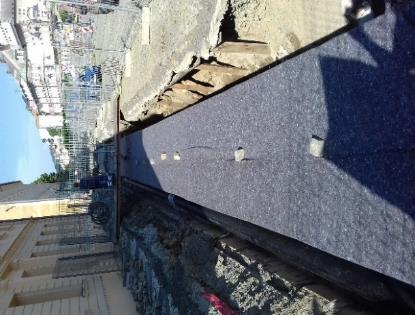 Konstrukční teplota páry :	 	280oCKonstrukční teplota kondenzátu: 	130 oCTlaková úroveň :			PN 40Dimenze :		DN 40 až DN150Vedení trasy :		podzemní ŽB kanálIzolace	 :		Minerální vlnaDélka trasy :		196 mPopis realizace :Na náměstí Hrdinů v Krnově, byla provedena kompletní výměna předizolovaného potrubí, obnova ŽB kanálu, výměna zákrytových desek, nové parní odbočky, izolace parního potrubí v úseku Š311-Š309. Výměna potrubí je vedena v původním ŽB kanále. Stávající potrubí je vyměněno za předizolované 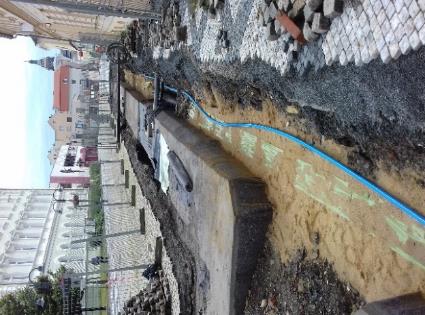 potrubí DN150. Součástí kanálu je parní potrubí DN350, kde jsou provedeny nové izolace z minerální vlny. Jsou provedeny parní odbočky pro školní jídelnu, Slezský dům a polikliniku.Objednatel:Veolia Energie ČR, a.s.Provozovatel:Veolia Energie ČR, a.s.Místo plnění:KrnovPředmět plnění:Kompletní výměna kondenzátního potrubí DN150,obnova ŽB kanálu, parní odbočky, izolace par. potrubíKompletní výměna kondenzátního potrubí DN150,obnova ŽB kanálu, parní odbočky, izolace par. potrubíTermín plnění:Realizace 06. – 11. 2021Záruky:60 měsícůKontakt AmpluServis,a.s.Chodura Jan (720 053 201) Kontakt Veolia ČR, a.s.Martinec Vít (724 436 530) 